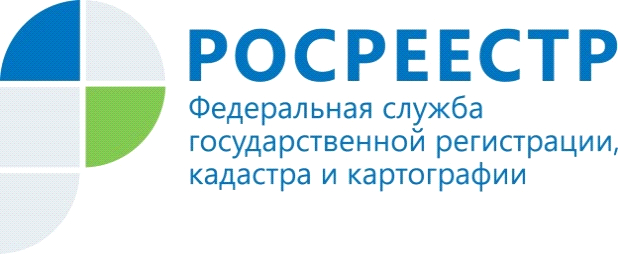 Спрос россиян на услугу по выездному обслуживанию вырос почти в два разаВ I квартале 2021 года в рамках выездного обслуживания специалистами Федеральной кадастровой палаты Росреестра было принято и доставлено более 77 тыс. пакетов документов на получение различных государственных услуг в сфере оборота недвижимости. Это почти на 100% больше показателей аналогичного периода прошлого года.Более 71 тыс. пакетов документов в I квартале 2021 года было принято на кадастровый учет и (или) регистрацию прав и доставлено заявителям по итогам их осуществления, что почти в 2,5 раза больше, чем годом ранее. Количество принятых и выданных запросов на предоставление сведений из Единого государственного реестра недвижимости (ЕГРН) снизилось и составило 5,6 тыс. пакетов документов. Связано это с развитием электронных сервисов, позволяющих заказать необходимые документы в режиме реального времени. Выездное обслуживание – один из самых доступных способов получения услуг Росреестра и Федеральной кадастровой палаты, а с новым онлайн-сервисом ФКП подать заявку на оказание услуг по выездному обслуживанию можно за считанные минуты. С момента запуска платформой воспользовались около 45 тысяч заявителей по всей России. Пользователи отмечают удобство подачи заявок и оперативность их обработки работниками региональных отделений Кадастровой палаты.Напомним, что для получения услуг по выездному обслуживанию предусмотрены льготные условия. Ветеранам и инвалидам Великой Отечественной войны, инвалидам I и II групп, являющимся владельцами недвижимости, выездные услуги предоставляются бесплатно. С начала года около 300 человек воспользовались услугами выездного обслуживания на льготных условиях.С помощью услуги выездного обслуживания можно получить сведения из ЕГРН, совершить регистрацию прав на недвижимое имущество, постановку на кадастровый учет, исправить техническую ошибку в сведениях ЕГРН.Узнать более подробную информацию об услугах выездного обслуживания, а также направить заявку на их оказание возможно по телефону: 8 (3522) 42-70-02, адресу электронной почты: filial@45.kadastr.ru, почтовому адресу: 640002, Курганская область, г. Курган, ул. Ленина, д. 40, а также на нашем сайте kadastr.ru в разделе выездное обслуживание.С уважением,Пресс-служба Кадастровой палаты по Курганской областиТел.8(3522) 42-70-01 доб. 2068E-mail: press@45.каdаstr.ru